Приложение № 1 к постановлению Администрациигородского округа город СалаватРеспублика Башкортостанот «___»______2018г. №________Пояснительная записка к проекту межевания территории кадастрового квартала 02:59:070136 для комплексных кадастровых работ городского округа город Салават Республики БашкортостанОбщая частьПроект межевания территории кадастрового квартала 02:59:070136 для комплексных кадастровых работ городского округа город Салават Республики Башкортостан разработан в соответствии с муниципальным контрактом.Проект межевания разработан в целях установления границ земельных участков, на которых расположены здания, в том числе многоквартирные жилые дома, сооружения, за исключением сооружений, являющихся линейными объектами, установления границ земельных участков общего пользования, занятых площадями, улицами, проездами, набережными, скверами, бульварами, водными объектами, пляжами и другими объектами, а также установления координат углов объектов капитального строительства.Проект межевания выполнен в местной системе координат МСК-02 зона 1.Анализ существующего землепользованияТерритория проектирования расположена в границах кадастрового квартала 02:59:070136. С северной стороны территория ограничена ул. Гагарина, с южной - ул. Карла Маркса, с западной - ул. Ленина, с юго-восточной - пр. Нефтяников.Территория кадастрового квартала составляет 8,48 га.На территории располагаются зоны для застройки многоквартирными домами, зоны для объектов социального обеспечения, зона многофункциональной общественно-деловой застройки городского значения.Информация по существующим землепользователям представлена в Таблице 2.1.Зоны с особыми условиями использованияВ границах территории проходят зоны санитарного разрыва от инженерных коммуникаций, зона особого регулирования градостроительной деятельности.Зоны санитарного разрыва от инженерных коммуникацийВ зонах санитарного разрыва от инженерных коммуникаций вводятся ограничения на использование земельных участков и объектов капитального строительства в соответствии с действующим законодательством.Зона особого регулирования градостроительной деятельностиПри размещении (реконструкции) объектов капитального строительства зонах особого регулирования градостроительной деятельности, устанавливаются дополнительные требования к качеству архитектурно-строительного проектирования на конкурсной основе, а также на стадии реализации проекта. К ним относятся требования, направленные на обеспечение архитектурно-выразительного, эстетического и функционально обоснованного объемно-пространственного решения градостроительных комплексов.На территории кадастрового квартала имеются выявленные объекты культурного наследия:Здание городского Совета;Дворец культуры «Нефтехимик»;Памятник Ленину В. И.Таблица 2.1 – Информация по существующим землепользователямПроект межеванияМетодика расчета размера земельного участка по нормативным параметрам благоустройства территорииМетодика расчета основывается на нормативных параметрах благоустройства территории согласно СП 42.13330.2016 «Градостроительство. Планировка и застройка городских и сельских поселений», действующими региональным нормативам градостроительного проектирования Республики Башкортостан, действующими нормативам градостроительного проектирования городского округа города Салават Республики Башкортостан.Расчет основывается на показателях минимально допустимой площади территории в границах земельного участка для размещения площадок общего пользования различного назначения, машино-мест, озеленения, площадок для выгула собак, площадок для игр детей, площадок для отдыха взрослого населения, физкультурно-спортивных площадок и сооружений, хозяйственных площадок.Данные для расчета:S квартала – 84800 м2.S участков под объекты не жилого назначения – 62216,23 м2.S участков под объекты жилого назначения без учета застройки – 22583,77 м2.S жилой застройки – 5837,79 м2.Нормативные показатели на 1 человека:Озеленение - 6 м2Площадки для игр детей - 0,7 м2Площадки для отдыха взрослого населения - 0,1 м2Физкультурно-спортивные площадки - 1 м2Хозяйственные площадки - 0,06 м2Площадки для выгула собак - 0,1 м2На каждую квартиру принимается 1 машино-место площадью 25 м2 с учетом проездов.Согласно Региональным нормативам градостроительного проектирования:1.	 Обеспеченность местами для хранения автомобилей принимается в границах земельного участка для жилых домов не менее 50% от расчетного количества. Остальные парковочные места допускается размещать в других местах с пешеходной доступностью не более 150 м с учетом фактической и планируемой обеспеченности местами для хранения автомобилей всех объектов микрорайона (квартала). В случае проектирования и строительства жилых домов со встроенными, встроенно-пристроенными, подземными автостоянками не менее 15% от расчетных 50%, размещаемых в границах земельного участка автостоянок, предусматриваются открытыми на придомовой территории. Гостевые автостоянки жилых домов не должны превышать 20% от количества открытых автостоянок, предусмотренных на придомовой территории2.	 Допускается уменьшать, но не более чем на 50%, удельные размеры площадок: для хозяйственных целей при застройке жилыми зданиями 9 этажей и выше; для занятий физкультурой при формировании единого физкультурно-оздоровительного комплекса микрорайона для школьников и населения.Таблица 3.1 Расчет размера земельного участка по нормативным показателям благоустройства территорииМетодика расчета размера земельного участка в кондоминиумеМетодика расчета разработана на основании Приказа Минземстроя РФ от 26.08.1998 №59 «Об утверждении Методических указаний по расчету нормативных размеров земельных участков в кондоминиумах»В основу Методических указаний по расчету нормативных размеров земельных участков в кондоминиумах, передаваемых в общую долевую собственность домовладельцев бесплатно, положен принцип определения величины удельных показателей земельной доли для зданий разной этажности на основе градостроительных нормативов различных периодов массового жилищного строительства.Разработка проекта границ земельного участка в кондоминиуме осуществляется с учетом градостроительной документации конкретного квартала (микрорайона).Удельный показатель земельной доли представляет собой площадь жилой территории в границах планировочной единицы, приходящейся на 1 м2 общей площади жилых помещений, входящих в состав кондоминиума.Нормативный размер земельного участка в кондоминиуме, в основу определения которого положен принцип выявления удельного показателя земельной доли для зданий разной этажности, рассчитывается путем умножения общей площади жилых помещений в данном кондоминиуме на удельный показатель земельной доли по формуле (1):Формула 1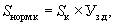 Sнорм.к. - нормативный размер земельного участка в кондоминиуме, м2;Sк - общая площадь жилых помещений в кондоминиуме, м2Уз.д. - удельный показатель земельной доли для зданий разной этажностиТаблица 3.3. Расчет нормативного размера земельного участка в кондоминиумеОбразуемые, изменяемые и ликвидируемые земельные участкиПроектом межевания перераспределяются существующие земельные участки и образуются новые земельные участки. Информация по образуемым, сохраняемым и изменяемым земельным участкам представлена в Таблице 3.4.Таблица 3.4 Сведения об образуемых,  изменяемых и сохраняемых земельных участкахУстановление красных линийКрасные линии устанавливаются в соответствии с СанПиНом 2.2.1/2.1.1.1200 и 42.13330.2016 «Градостроительство. Планировка и застройка городских и сельских поселений» и действующими Нормативами градостроительного проектирования городского округа город Салават Республики Башкортостан.Красные линии - линии, которые обозначают существующие, планируемые (изменяемые, вновь образуемые) границы территорий общего пользования и (или) границы территорий, занятых линейными объектами и (или) предназначенных для размещения линейных объектов.По красной линии магистральных улиц допускается размещение жилых домов со встроенными или встроенно-пристроенными помещениями общественного назначения, расположенными на первых этажах, кроме учреждений образования, с учетом расчетных показателей по факторам, ограничивающим вредное воздействие на жилую застройку согласно экологическим регламентам, а также решения вопросов транспортного обслуживания объектов в пределах территории квартала или микрорайона.Основные технико-экономические показатели проекта межеванияУправляющий делами Администрации                                            С.А. ЕвграфовНомер  п/пКадастровый номер объекта недвижимостиПлощадь или основная характеристикаКатегория  земельВиды  разрешенного  использованияКадастровая  стоимость  (руб)ПравоОграничение12345678102:59:070136:13422Земли  населённых  пунктовОбщественное  питание6207000№ 02:59:070136:1-02/115/2017-6  от 29.05.2017  (Собственность)202:59:070136:272Земли  населённых  пунктовДля обслуживания ГРП № 295799.6№ 02:59:070136:2-02/115/2018-6  от 27.02.2018  (Аренда)302:59:070136:423Земли  населённых  пунктовПод общественную застройку89260.93№ 02-04-15/015/2012-314  от 14.04.2012  (Собственность)402:59:070136:523Земли  населённых  пунктовДля обслуживания бокса89309.69№ 02-01/18-10/2004-357  от 09.06.2004  (Собственность)№ 02-01/18-10/2004-358  от 09.06.2004  (Аренда)502:59:070136:610Земли  населённых  пунктовДля обслуживания крыльца98827.6№ 02-01/18-32/2004-241  от 18.11.2004  (Собственность)№ 02-01/18-32/2004-242  от 18.11.2004  (Аренда)602:59:070136:7665Земли  населённых  пунктовЗанимаемый 3-х этажным жилым домом4197466.7Данные отсутствуютДанные отсутствуют702:59:070136:823Земли  населённых  пунктовДля обслуживания бокса89320.5Данные отсутствуютДанные отсутствуют802:59:070136:11671Земли  населённых  пунктовЗанимаемый 3-х этажным жилым домом4242914.17Данные отсутствуютДанные отсутствуют902:59:070136:1229Земли  населённых  пунктовДля обслуживания магазина "Лира"280048.94№ 02-04-15/019/2010-379  от 23.06.2010  (Аренда)1002:59:070136:14869 +/-10Земли  населённых  пунктовЗанимаемый 4-х этажным жилым домом5477159.27Данные отсутствуютДанные отсутствуют1102:59:070136:1561 +/-3Земли  населённых  пунктовДля обслуживания прилегающей территории магазина "БИС"603735.91№ 02-04-15/036/2006-095  от 19.12.2006  (Аренда)1202:59:070136:1650Земли  населённых  пунктовДля обслуживания аптеки41125Данные отсутствуютДанные отсутствуют1302:59:070136:187Земли  населённых  пунктовДля обслуживания магазина "Аист"68258.33№ 02-04-15/007/2008-118  от 06.02.2008  (Аренда)1402:59:070136:197Земли  населённых  пунктовДля обслуживания крыльца магазина "Ева"69372.24№ 02-04-15/005/2009-402  от 06.03.2009  (Аренда)1502:59:070136:2170 +/-3Земли  населённых  пунктовДля обслуживания магазина "Элегант +"687397.9Данные отсутствуютДанные отсутствуют1602:59:070136:2325 +1-2Земли  населённых  пунктовДля обслуживания гаражного бокса96997№ 02-04/115-04/315/012/2015-950/2  от 03.12.2015  (Собственность)1702:59:070136:2562 +/-3Земли  населённых  пунктовДля обслуживания крыльца магазина промышленных товаров600758.3№ 02-04-15/020/2007-308  от 10.09.2007  (Аренда)1802:59:070136:332520 +/-18Земли  населённых  пунктовДля обслуживания, эксплуатации и благоустройства многоквартирных жилых домов15988266Данные отсутствуютДанные отсутствуют1902:59:070136:341325 +/-13Земли  населённых  пунктовДля обслуживания, эксплуатации и благоустройства многоквартирных жилых домов8394166.5Данные отсутствуютДанные отсутствуют2002:59:070136:351177 +/-12Земли  населённых  пунктовДля обслуживания, эксплуатации и благоустройства многоквартирных жилых домов7439204.96Данные отсутствуютДанные отсутствуют2102:59:070136:361344 +/-13Земли  населённых  пунктовДля обслуживания, эксплуатации и благоустройства многоквартирных жилых домов8570701.44Данные отсутствуютДанные отсутствуют2202:59:070136:371194 +/-12Земли  населённых  пунктовДля обслуживания, эксплуатации и благоустройства многоквартирных жилых домов7597123.5Данные отсутствуютДанные отсутствуют2302:59:070136:97 (Граница участка многоконтурная. Количество контуров - 7)7+/-1Земли  населённых  пунктовПод объекты газоснабжения4539.15№ 02:59:070136:97-02/115/2018-2  от 13.09.2018  (Аренда)2402:59:070136:10210733 +/-36Земли  населённых  пунктовДля обслуживания Дворца культуры "Нефтехимик"7950000№ 02-04-15/024/2014-289  от 26.09.2014  (Собственность)2502:59:070136:10314069 +/-42Земли  населённых  пунктовДля обслуживания парковой зоны6331.05№ 02-04-15/001/2013-275  от 08.04.2013  (Аренда)2602:59:070136:1184171 +/-23Земли  населённых  пунктовУчреждения  управления:  административные  учреждения  различных  предприятий5464093.42№ 02-04-15/014/2014-712  от 01.07.2014  (Постоянное (бессрочное) пользование);
№ 02-04/115-04/215/001/2016-1374/1  от 19.04.2016  (Собственность)2702:59:070136:373381 +1-7Категория не установлена-Данные отсутствуютДанные отсутствуют2802:59:070136:374351 +/-6Категория не установлена-Данные отсутствуютДанные отсутствуют2902:59:070136:375420 +/-7Категория не установлена-Данные отсутствуютДанные отсутствуютАдресТип объектаКол- во квартирКол-во прожива- ющих в домеПлощадь застройкиПлощадь автопарковки машинОзеленениеПлощадка для игр детей

Физкультурно-спортивная площадка

Площадки для отдыха взрослого населения

Хозяйственные площадки (контейнерные)

Площадки для выгула собак

Общая площадь по расчетуАдресТип объектаКол- во квартирКол-во прожива- ющих в домеПлощадь застройкиПлощадь автопарковки машинОзеленениеПлощадка для игр детей

Физкультурно-спортивная площадка

Площадки для отдыха взрослого населения

Хозяйственные площадки (контейнерные)

Площадки для выгула собак

Общая площадь по расчетуАдресТип объектаКол- во квартирКол-во прожива- ющих в домеПлощадь застройкиПлощадь автопарковки машинОзеленениеПлощадка для игр детей

Физкультурно-спортивная площадка

Площадки для отдыха взрослого населения

Хозяйственные площадки (контейнерные)

Площадки для выгула собак

Общая площадь по расчетуАдресТип объектаКол- во квартирКол-во прожива- ющих в домеПлощадь застройкиПлощадь автопарковки машинОзеленениеПлощадка для игр детей

Физкультурно-спортивная площадка

Площадки для отдыха взрослого населения

Хозяйственные площадки (контейнерные)

Площадки для выгула собак

Общая площадь по расчету пр-т Нефтяников 3Жилой дом2439720,9860023427,3393,92,343,91631,42 пр-т Нефтяников 5Жилой дом48114724,38120068479,811411,46,8411,42831,82 пр-т Нефтяников 7/ 
Карла Маркса 3Жилой дом48102724,42120061271,410210,26,1210,22736,34Карла Маркса 7Жилой дом3267474,9380040246,9676,74,026,71808,25Ленина 8/ Карла Маркса 9Жилой дом6499950,56160059469,3999,95,949,93338,6Ленина 6Жилой дом2433744,6360019823,1333,31,983,31607,31Ленина 4Жилой дом2435777,2560021024,5353,52,13,51655,85Ленина 4аЖилой дом4885720,64120051059,5858,55,18,52597,24Наименование управляющих организаций (включая ТСЖ) / адресАдрес МКДГод построй-киКол-во этажей в домеКол-во подъез-довКол-во квар-тирКол-во прожи-вающих в домеОбщая площадь домаОбщая площадь жилых помещ-енийОбщая пло-щадь нежи-лых поме-щенийУдельный показатель земельной долиНорма-тивный размер земель-ного участка123456789101112ООО "Жилкомзаказчик" пр-т Нефтяников 319593324391422,11422,11,531071,66ООО "Жилкомзаказчик" пр-т Нефтяников 5196043481142057,72057,71,111882,47ООО "Жилкомзаказчик" пр-т Нефтяников 7/ 
Карла Маркса 3196143481021999,31999,30,721863,10ООО "Жилкомзаказчик"Карла Маркса 719604232671289,11289,11,281227,55ООО "Жилкомзаказчик"Ленина 8/ Карла Маркса 919604464992556,72302,2254,51,372363,56ООО "Жилкомзаказчик"Ленина 619593324331426,21075,1351,11,30956,57ООО "Жилкомзаказчик"Ленина 419593324351421,61010,9410,71,51935,28ООО "Жилкомзаказчик"Ленина 4а19604348852048,32048,31,351879,35Перечень образуемых, изменяемых и сохраненных участковПеречень образуемых, изменяемых и сохраненных участковПеречень образуемых, изменяемых и сохраненных участковПеречень образуемых, изменяемых и сохраненных участковПеречень образуемых, изменяемых и сохраненных участковУсловный № земельного участкаОбъектПланируемый вид разрешенного использованияТип земельного участкаПлощадь проектная, м21Улично-дорожная сетьЗемельные участки (территории) общего пользования 12.0образуемый9552,52Дворец культуры НефтехимикДля объектов общественно-делового значенияизменяемый11185,973ПаркДля размещения объектов, характерных для населённых пунктовизменяемый14501,194Администрация городского округа г. СалаватДля размещения административных зданийизменяемый4216,415Жилой домМногоэтажная жилая застройка 
(Среднеэтажная жилая застройка) 2.5 (3КЖ)изменяемый2501,946Жилой домМногоэтажная жилая застройка 
(Среднеэтажная жилая застройка) 2.5 (3КЖ)изменяемый2500,697Жилой домМногоэтажная жилая застройка 
(Среднеэтажная жилая застройка) 2.5 (4КЖ)изменяемый3501,48Жилой домМногоэтажная жилая застройка 
(Среднеэтажная жилая застройка) 2.5 (3КЖ)изменяемый2090,869Жилой домМногоэтажная жилая застройка 
(Среднеэтажная жилая застройка) 2.5 (3КЖ)изменяемый4569,310Жилой домМногоэтажная жилая застройка 
(Среднеэтажная жилая застройка) 2.5 (4КЖ)изменяемый2316,1111ГостиницаДля объектов общественно-делового значенияизменяемый3662,1812Жилой домМногоэтажная жилая застройка 
(Среднеэтажная жилая застройка) 2.5 (4КЖ)изменяемый3129,4313Жилой домМногоэтажная жилая застройка 
(Среднеэтажная жилая застройка) 2.5 (4КЖ)изменяемый1977,3314БоксДля объектов общественно-делового значениясохраняемый23,1115БоксДля объектов общественно-делового значениясохраняемый23,0516БоксДля объектов общественно-делового значениясохраняемый22,5717БоксДля объектов общественно-делового значениясохраняемый25,2518ГРП № 2Под объекты специального назначенияизменяемый74,1319Улично-дорожная сетьЗемельные участки (территории) общего пользования 12.0изменяемый237320Улично-дорожная сетьЗемельные участки (территории) общего пользования 12.0изменяемый3295,6921Улично-дорожная сетьЗемельные участки (территории) общего пользования 12.0изменяемый6826,4522Улично-дорожная сетьЗемельные участки (территории) общего пользования 12.0изменяемый3340,0823Улично-дорожная сетьЗемельные участки (территории) общего пользования 12.0изменяемый2989,8524ТПКоммунальное обслуживание 3.1изменяемый79,422502:59:070136:97(1)Для размещения газопроводовсохраняемый12602:59:070136:97(2)Для размещения газопроводовсохраняемый12702:59:070136:97(3)Для размещения газопроводовсохраняемый12802:59:070136:97(4)Для размещения газопроводовсохраняемый12902:59:070136:97(5)Для размещения газопроводовсохраняемый13002:59:070136:97(6)Для размещения газопроводовсохраняемый13102:59:070136:97(7)Для размещения газопроводовсохраняемый1Условный № образуемого земельного участкаПланируемый вид разрешенного использованияПлощадь в границах квартала, м²1Ранее сформированные земельные участки100,972Изменяемые земельные участки75131,433Образуемые земельные участки9552,50Всего84784,90